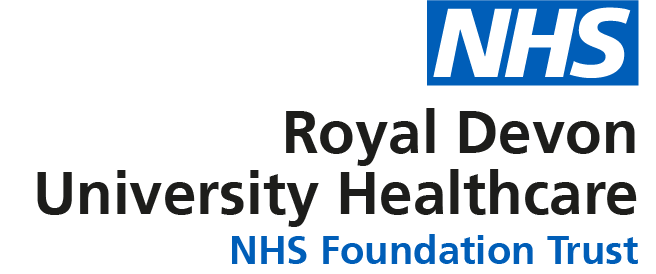 JOB DESCRIPTIONPERSON SPECIFICATIONJOB DETAILS JOB DETAILS Job Title Specialist Pharmacist – Frailty and Healthcare for older peopleReports to Clinical Pharmacy ManagerBand Band 8a Department/Directorate Pharmacy / Specialist ServicesJOB PURPOSE To lead and provide a responsive, safe and cost-effective clinical pharmacy service to the Healthcare for older people speciality and be an integral part of the multi-disciplinary team at Royal Devon University Healthcare NHS Foundation Trust.Responsible for providing specialist pharmacist advice on medicines use in frailty to prescribers, clinicians, nursing staff and patients including homecare.To work as an independent prescriber managing a defined patient caseload.To contribute to the development of medicines management and optimisation throughout the patient care pathwayTo deliver high quality patient care in line with legislation, national guidance and service specifications.To participate in the wider pharmacy service and its development in response to patient care needs To monitor and provide evaluated information on drug expenditure for frailty and healthcare for older people as required KKEY RESULT AREAS/PRINCIPAL DUTIES AND RESPONSIBILITIESLead and manage the provision of inpatient and homecare pharmacy services for frailty and healthcare for older people services including managing stock lists, procurement of high cost drugs (e.g. homecare) and lead the development of appropriate standard operating procedures for supply of medications from clinics. Ensure clinical pharmacy services throughout frailty and healthcare for older people are delivered consistently to the required standards ensuring a safe and cost-effective supply of medicines.Lead and support research, quality improvement and audit relating to clinical pharmacy across the Trust frailty and healthcare for older people services and implement recommendations for changeWork as part of a multidisciplinary team to: Provide better co-ordinated care to patients Reduce hospital re-admissions Improve medicines safety Improve medicines compliance Support safe discharge and transfer of careConduct pharmacist medication reviews, engaging directly with patients as well as external stakeholders to optimise patient care.Provide expert advice to medical and nursing staff on the safe, effective use of medicines in these patient groups, including dosages and administration where information is lacking and medical opinion differs.Work with medical and nursing staff to report and investigate medication-related adverse events and formulate action plans within the clusters to reduce errors and risks related to the use of medicinesParticipate in education programmes for wider clinical team, patients and carers within specialist areaTo assist in the implementation of efficient systems of medicine supply within the specialty.Support the assessment and safe introduction of new treatments and services by horizon-scanning and flagging implications for drug expenditure and pharmacy servicesTo assist in the implementation of cost improvement programs to reduce waste and drug spend e.g. biosimilar switches.Participate in the discharge planning for patients at ward level, including patient and carer education prior to discharge and communication with GP, pharmacists and other healthcare professionals as needed to aid the smooth transfer of patients To develop, implement and maintain medicines protocols, clinical guidelines, policies, patient group directions (PGD’s) and risk reduction initiatives relating to pharmaceuticals across frailty and healthcare for older people servicesParticipate in flexible working arrangements e.g., late duties, on-call and 7-day service. KEY WORKING RELATIONSHIPS The post holder will be responsible for contributing directly to patient treatment by providing a comprehensive specialist clinical pharmacy service to inpatients.The post holder will provide assurance on formulary compliance for the cluster and address areas of poor compliance within the clinical service lines and build engagement with the Devon Joint Interface Formulary.The post holder will be responsible for promoting a responsive, high quality, safe and cost-effective pharmacy service within the speciality in order to optimise clinical outcomes, minimise adverse reactions and improve medicines safety.The post holder is required to deal effectively with staff of all levels throughout the Trust as and when they encounter on a day to day basis.  In addition, the post holder will deal with the wider healthcare community, external organisations and the public. This will include verbal, written and electronic media. Of particular importance are working relationships with: ORGANISATIONAL CHART FREEDOM TO ACT Discretion to work within scope of professional competence and expertise to support frailty and healthcare for older people service delivery and provision of advice.Professionally accountable to the Clinical Pharmacy Manager (Northern) for delivery of safe, effective and efficient clinical pharmacy service.To participate in flexible working arrangement including late nights, bank holidays and on call as appropriate.  In order to deliver high standards of care to patients the pharmacy service operates 7 days a week and staff are therefore required to work some weekends as part of their contracted hours.Responsible for ensuring compliance with safety, legal, professional and organisational requirements of clinical pharmacy service delivery within post holder’s remit. COMMUNICATION/RELATIONSHIP SKILLS Provide and receive highly complex and highly sensitive information on a number of professional and clinical issues relating to medicines where there may be barriers to understanding.Demonstrate a variety of skills to facilitate communication of information to include persuasion, negotiation, training, influencing, motivation and reassuring in order to develop collaborative working and agreement across pharmacy team, Trust staff and relevant external stakeholders e. g. cliniciansParticipate fully and where required, in meetings e.g. specialty governance, multi-disciplinary team meetings.To assist medical and prescribing staff to adjust prescribing practices in line with the evidence base and local formulary requirements.Ensure that the Clinical Pharmacist manager is made aware of any circumstances that would, or may, compromise safe standards of clinical practice.Work collaboratively with the Education and Training Lead Pharmacist to co-ordinate and monitor provision of training for clinical pharmacists to include post-graduate training and undergraduate clinical placementsMentor and support clinical and post-graduate clinical diploma pharmacists as necessaryCommunicate effectively with partner organisations and other healthcare providers to improve patient care.Effective communication between pharmacy team and other organisations (e.g. the outpatient pharmacy, to fulfil contractual requirements in a professional manner and to meet contractual requirements of SLA agreements.To adapt personal communication style and approach when providing advice and information to patients, to respond to patient needs where there may be communication challenges and barriers to understanding and advice may be challenged. Develop and maintain relationships with neighbouring providers to ensure clear pathways for patients. This will include primary and secondary care.Communicate information from sources such as medication safety bulletins; product recalls  and recommend actions to the relevant teams. ANALYTICAL/JUDGEMENTAL SKILLSUse patient information, test results, consultation skills to make clinical and prescribing decisionsPrepare and deliver reports e.g. medicines reconciliation data, pharmacist intervention summary reports to Trust groups that provide clear information, recommendations and action plans about medicines issues impacting on the service.To undertake risk assessments and implement risk reduction measures where appropriate, to review and update safe systems of work on a regular basis.Frequent use of clinical judgement to challenge and influence decisions to ensure patient care is optimised e.g. prescribing decisions, medicines use in pathwaysSupport the Trust Medication Safety Officer by undertaking investigations into medication incidents, share learning and implement any agreed actions to improve medicines safetyProvide pharmaceutical advice to support production of guidelines, policies or protocols on medicine use and therapeutics to facilitate safe service deliveryFrequent requirement to solve highly complex problems where there may be various options to consider and conflicting views on best course of actionReview prescribed medications and recommend appropriate treatment reviews, dose adjustments and or treatment switches according to national and local policies. PLANNING/ORGANISATIONAL SKILLSPlans and prioritises own workload to ensure high priority patients or issues are dealt with first e.g. medication supplies for high risk drugs, prescription reviews and prescribing completed on time. Frequent management and prioritising of own workload to tight deadlines and ensuring urgent work is completed within relevant timescales to provide high standards of patient care e.g. PGD reviews completed in a timely mannerEnsure provision of training and support for trainees is planned and delivered in partnership with pharmacy and service colleaguesEnsure clinical pharmacy service provision within frailty and healthcare for older people is delivered consistently to the required standards.Plan and organise complex activities such as complex medication reviews ensuring effective communication with patients, clinicians and pharmacists of medication changes to ensure patient safetyPATIENT/CLIENT CARE Provide a highly specialised clinical technical service and highly specialist advice, acting as an expert within scope of professional competence to support frailty service delivery and provision of advice to patientsEnsure provision of appropriate medication to support delivery of safe and effective patient care for all patients receiving care from healthcare for older peopleProvide information to support ward-based pharmacists and other clinicians for patients requiring specialist supportDirect and telephone contact with frailty patients. This will involve pharmacist-led reviews.Provision of medicines information to patients and carers on the appropriate use of medication.Making evidence-based decisions, in partnership with patients and other professionals within the specialist area.Liaise with other providers in primary and secondary care to ensure continuity of medicines management when patients are transferred to other services. This will involve developing and reviewing patient pathways.Ensure clinical practice is evidence based, shared and patient focusedLead and support provision of pharmacy service to agreed service specifications and ensure high level provision to meet KPI requirements.Provide leadership to clinical team , reducing avoidable harm from e.g.  hospital admissions. Promote and support national and ICS patient safety initiatives to improve medicines safety and outcomes in specific therapeutic areas e.g. antimicrobial prescribing; valproate safety.POLICY/SERVICE DEVELOPMENT Responsible for interpreting clinical pharmacy policy within own area of expertise; developing and reviewing guidelines, PGD’s policies and protocols within the frailty and healthcare for older people services that involve medication.Responsible for service development with regards to medication aspects within frailty service provision which will involve consulting with relevant organisations. Implement pharmacy and medicines-related policies and procedures within specialist clinical areas e.g. Medicines Management Policy.Work proactively and collaboratively to improve sustainability through implementation of identified and agreed changes to support the Trust Green Plan.FINANCIAL/PHYSICAL RESOURCES Responsible for identifying possible cost reduction and/or efficiency initiatives in medicines usage, without adversely affecting the quality of the service provided.Have a personal duty of care for equipment and resources used in course of workMinimise medicines wastage by developing and implementing efficient working systemsActively leading on drug prescribing efficiency programmes delivering best cost-effective changes to prescribing programmes and clinical pathways within area of expertise.Ensure clinical team support implementation of medicines-related delivering best value schemes and consider financial aspects in relation to service and pathway developmentAdvising clinicians on cost efficient ways to source and prescribe items such as unlicensed drugs.HUMAN RESOURCES Full line management responsibility for Junior Pharmacists to include: appraisals, sickness absence, disciplinary and grievance matters, recruitment and selection decisions. personal and career development; departmental workload and allocationDeliver frailty medicines prescribing related training to other healthcare professionals, including doctors, nurses, pharmacists and independent prescribers.Responsible for developing and supporting delivery of training to undergraduate pharmacy students, rotational pharmacists and foundation pharmacists within area of expertiseDeputise for other senior pharmacists in the team as appropriateSupport the work of other members of the pharmacy team when necessary, including providing professional leadership to medicines management technicians and foundation pharmacists when requiredINFORMATION RESOURCES Requirement to prepare drug expenditure reports using appropriate software systems (e.g. Rx Info).To support frailty and healthcare for older people services through the provision of appropriate analysis, audits and reviews, suitable to inform decision making, to allow evidence-based service planning and provision.Demonstrate knowledge and proficiency in the use of pharmacy and hospital computer systems e.g. EPIC, Datix,Records personally generated medicines-related information e.g. medicines reconciliation information, summarises drugs informationRESEARCH AND DEVELOPMENT To support relevant medical, nursing and pharmacy staff to ensure that any clinical trials involving medicinal products that are related to frailty or healthcare for older people, run efficiently and effectively.Develop ways of assessing guidelines, locally and nationally (e.g. clinical audits, usage data).Ensure that appropriate actions are taken to comply with National Institute for Health and Care Excellence (NICE) and Care Quality Commission (CQC) assessments.To undertake and collaborate on clinical research and audits projects within own area as required for role.PHYSICAL SKILLSHigh level of accuracy and skill required for handling and dispensing of particular medicines (e.g. antiretroviral medications).PHYSICAL EFFORTCombination of sitting, standing and frequent moving between clinical areas to deliver service and liaise with staff.Ability to travel to all Trust sites and regional meetings as required to fill responsibilities of the role.MENTAL EFFORTFrequent requirement for concentration e.g. producing reports, reviewing policy documents, guidelines and protocols, clinical data, consultations and prescribing decisions.May be interrupted by urgent requests for advice e.g. responding to phone calls, interruptions from colleagues while working in clinic setting.EMOTIONAL EFFORTOccasional direct exposure to distressing or emotional circumstances e.g. may work with distressed patientsWork in an outpatient environment where sensitive information (e.g. health conditions, safeguarding concerns) are discussed. WORKING CONDITIONSFrequent exposure to patients or relatives, who may be emotionally distressedFrequent VDU use for IT systems work e.g. electronic clinical system (EPIC).Occasional exposure to cytotoxic medicines.OTHER RESPONSIBILITIES Take part in regular performance appraisal.Undertake any training required in order to maintain competency including mandatory training, e.g. Information governance.Contribute to and work within a safe working environment You are expected to comply with Trust Infection Control Policies and conduct him/herself at all times in such a manner as to minimise the risk of healthcare associated infectionAs an employee of the Trust, it is a contractual duty that you abide by any relevant code of professional conduct and/or practice applicable to you.  A breach of this requirement may result in action being taken against you (in accordance with the Trust’s disciplinary policy) up to and including dismissal.You must also take responsibility for your workplace health and wellbeing:When required, gain support from Occupational Health, Human Resources or other sources.Familiarise yourself with the health and wellbeing support available from policies and/or Occupational Health.Follow the Trust’s health and wellbeing vision of healthy body, healthy mind, healthy you. Undertake a Display Screen Equipment assessment (DES) if appropriate to role.DISCLOSURE AND BARRING SERVICE CHECKS This post has been identified as involving access to vulnerable adults and/or children and in line with Trust policy successful applicants will be required to undertake a Disclosure & Barring Service Disclosure Check.GENERAL This is a description of the job as it is now.  We periodically examine employees' job descriptions and update them to ensure that they reflect the job as it is then being performed, or to incorporate any changes being proposed.  This procedure is conducted by the manager in consultation with the jobholder.  You will, therefore, be expected to participate fully in such discussions.   We aim to reach agreement on reasonable changes, but if agreement is not possible, we reserve the right to insist on changes to your job description after consultation with you.Everyone within the Trust has a responsibility for, and is committed to, safeguarding and promoting the welfare of vulnerable adults, children and young people and for ensuring that they are protected from harm, ensuring that the Trusts Child Protection and Safeguarding Adult policies and procedures are promoted and adhered to by all members of staff. Job TitleSpecialist Pharmacist – Frailty and Healthcare for older people (Northern Services)RequirementsEssentialDesirableQUALIFICATION/ SPECIAL TRAININGMaster’s degree in Pharmacy or equivalentERegistered pharmacist with General Pharmaceutical CouncilEPostgraduate clinical specialist knowledge acquired through diploma level training or equivalent experienceEEvidence of Continuing Professional Development in frailty / healthcare for older peopleERegistered Independent PrescriberEManagement training qualification e.g. NHS Leadership QualificationDKNOWLEDGE/SKILLSUnderstanding of medication and pharmaceutical problemsEKnowledge of national policies and current developments in frailty / healthcare for older peopleEKnowledge of medicines funding streams and commissioning arrangements e.g. NHS E specialised commissioningDEducation techniques and presentation skillsEGood general knowledge of healthcare systemsEUnderstanding of hospital pharmacy systemsEClinical pharmacy knowledgeEUnderstanding of primary care pharmacy systems and interfaceEExcellent current knowledge of best pharmacy practiceEExcellent interpersonal skills across all grades of staffELeadership skillsEQuality improvement knowledge and experienceEAble to negotiate, influence and motivateEAble to make effective decisionsEKnowledge of national and local commissioning arrangements for medicinesEExcellent written and verbal communication skillsEAbility to interpret information and provide adviceEAdaptable and innovative in approach to workEExcellent organisation and prioritisation skillsEExcellent keyboard skills and familiar with routine office software packages e.g. word, Excel, PowerPointEEXPERIENCE Previous clinical pharmacy experienceEPrevious hospital pharmacy experienceEEvidence of service development, clinical audit or guideline implementationEWorking as an independent prescriberExtensive experience of communication with prescribers, nursing and other MDT staffPrevious experience prioritising and organising own work in busy clinical environmentEEEPERSONAL ATTRIBUTES Able to work as a team member and organise work of othersEProfessional attitude and role model – honest, trustworthy, reliable, respectfulECommitment to improving the quality of care for patientsECommitment to Continuous Professional DevelopmentEResponds positively to service deadlinesEAble to plan and manage own workloadEPossesses good verbal and written communication skillsEAble to work under pressureESelf-motivated, enthusiastic and flexibleEDisplay an understanding of and ability to deal with patient confidential and sensitive information on a daily basisEAbility to communicate complex medication issues to staff, patient and carersECompassionateEFlexible and willing to adapt approach if required to support change  EDemonstrate understanding and ability to communicate and deal with all patients and/or carers. EOTHER REQUIREMENTS The post holder must demonstrate a positive commitment to uphold diversity and equality policies approved by the Trust. EFREQUENCY(Rare/ Occasional/ Moderate/ Frequent)FREQUENCY(Rare/ Occasional/ Moderate/ Frequent)FREQUENCY(Rare/ Occasional/ Moderate/ Frequent)FREQUENCY(Rare/ Occasional/ Moderate/ Frequent)WORKING CONDITIONS/HAZARDSWORKING CONDITIONS/HAZARDSROMFHazards/ Risks requiring Immunisation ScreeningHazards/ Risks requiring Immunisation ScreeningLaboratory specimensNContact with patientsYExposure Prone ProceduresNBlood/body fluidsNHazard/Risks requiring Respiratory Health SurveillanceSolvents (e.g. toluene, xylene, white spirit, acetone, formaldehyde and ethyl acetate)NRespiratory sensitisers (e.g. isocyanates)NChlorine based cleaning solutions (e.g. Chlorclean, Actichlor, Tristel)NAnimalsNCytotoxic drugsYRisks requiring Other Health SurveillanceRisks requiring Other Health SurveillanceRadiation (>6mSv)NLaser (Class 3R, 3B, 4)NDusty environment (>4mg/m3)NNoise (over 80dBA)NHand held vibration tools (=>2.5 m/s2)NOther General Hazards/ RisksOther General Hazards/ RisksVDU use ( > 1 hour daily)YHeavy manual handling (>10kg)NDrivingNFood handlingNNight workingNElectrical workNPhysical Effort YMental Effort YEmotional Effort YWorking in isolationNChallenging behaviourY